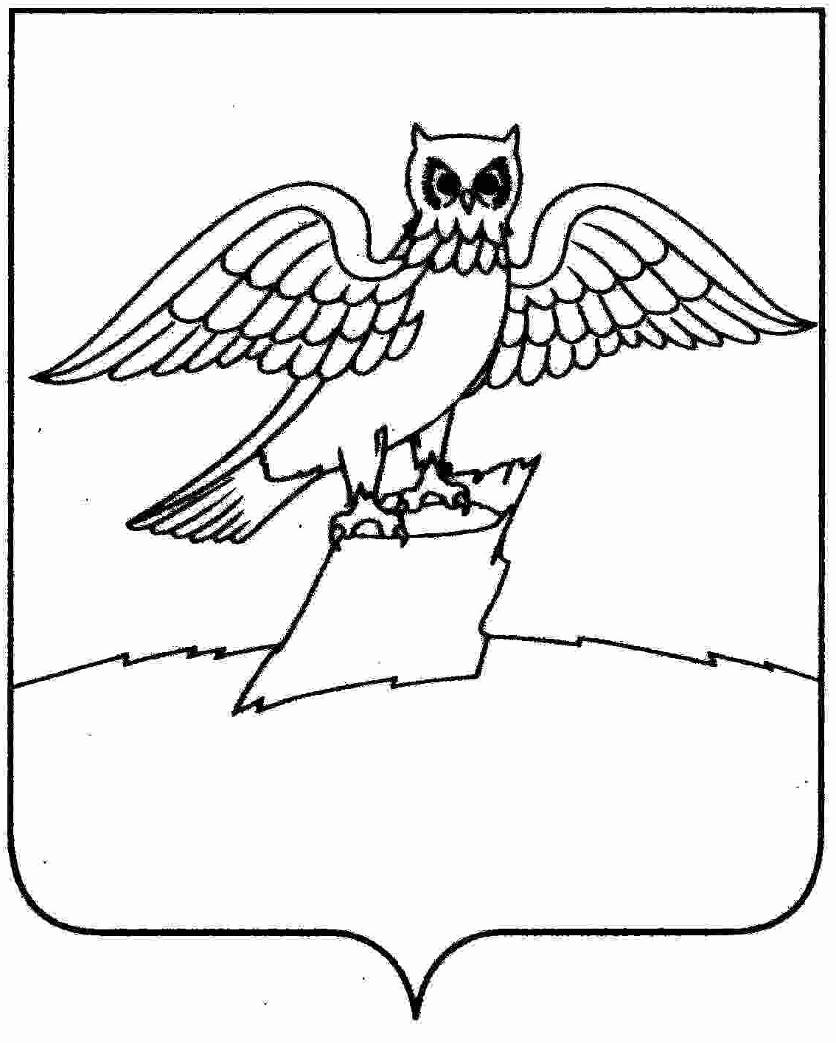 АДМИНИСТРАЦИЯ ГОРОДА КИРЖАЧКИРЖАЧСКОГО РАЙОНАП О С Т А Н О В Л Е Н И Е 23.10.2019                                                                                                 № 1083 	В целях приведения в соответствие с законодательством и для уточнения отдельных положений нормативного правового акта П О С Т А Н О В Л Я Ю:1. Внести в постановление главы города Киржач от 18.12.2014 № 965 «Об утверждении Административного регламента предоставления муниципальной услуги «Предоставление транспортных услуг населению» (далее – Регламент) следующие изменения:-  дополнить п.1.6 главы 1 подпунктом 1.6.9. «Муниципальная услуга предоставляется по принципу «одного окна» через муниципальное бюджетное учреждение «Многофункциональный центр предоставления государственных и муниципальных услуг многофункциональный центр, МФЦ».Местонахождение: 601010, Владимирская обл., г. Киржач, ул. Гагарина, д. 8 График работы: пн., вт., чт. 8-00 – 17-00; ср. 8-00 – 20-00; пт. 08-00 –     16-00;  сб. 09-00 – 16-00; перерыв 13-00 – 13-45. Справочные телефоны:         8 (49237) 2-03-30. Официальный сайт МФЦ: мфц.киржач.рф».- дополнить п.1.6 главы 1 подпунктом 1.6.10. «Предоставление муниципальной услуги, при наличии технической возможности, может осуществляться в электронной форме через «Личный кабинет» на Едином портале государственных услуг с использованием электронных документов, подписанных электронной подписью в соответствии с требованиями Федерального закона от 06.04.2011 г. № 63-ФЗ «Об электронной подписи»».2. Контроль за исполнением  настоящего постановления  возложить на заместителя главы администрации города Киржач по вопросам жизнеобеспечения.Настоящее постановление вступает в силу после его официального опубликования (обнародования).Глава администрации                                                              Н.В. Скороспелова   О внесении изменений в постановление главы города Киржач от 18.12.2014 № 965 «Об утверждении Административного регламента предоставления муниципальной услуги «Предоставление транспортных услуг населению»